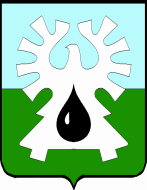 МУНИЦИПАЛЬНОЕ ОБРАЗОВАНИЕ ГОРОД УРАЙХАНТЫ-МАНСИЙСКИЙ АВТОНОМНЫЙ ОКРУГ – ЮГРАДУМА ГОРОДА УРАЙРЕШЕНИЕот 19 декабря 2019 года                                                                                  № 97О внесении измененийв Положение о Контрольно-счетной палате города УрайРассмотрев проект решения Думы города Урай «О внесении изменений в Положение о Контрольно-счетной палате города Урай», Дума города Урай решила:1. Внести в Положение о Контрольно-счетной палате города Урай, утвержденное решением Думы города Урай от 15.03.2012 №19 (в редакции решений Думы города Урай от 23.05.2012 №47, от 28.03.2013 №18, от 07.02.2014 №1, от 27.03.2014 №15, от 26.06.2014 №36, от 15.10.2015 №105, от 25.05.2017 №24, от 24.05.2019 №28, от 27.05.2019 №40), следующие изменения:абзац 2 части 1 статьи 6 изложить в следующей редакции: «- для назначения на должность председателя Контрольно-счетной палаты стаж муниципальной службы или стаж работы по специальности, направлению подготовки не менее четырех лет;»;абзац 3 части 1 статьи 6 изложить в следующей редакции: «- для назначения на должности заместителя председателя и аудитора Контрольно-счетной палаты стаж муниципальной службы или стаж работы по специальности, направлению подготовки не менее двух лет.»;3) часть 5 статьи 7 изложить в следующей редакции:«5.	Должностные лица Контрольно-счетной палаты, досрочно освобождаются от должности на основании решения Думы города Урай в случае:вступления в законную силу обвинительного приговора суда в отношении его;признания его недееспособным или ограниченно дееспособным вступившим в законную силу решением суда;выхода из гражданства Российской Федерации или приобретения гражданства иностранного государства либо получения вида на жительство или иного документа, подтверждающего право на постоянное проживание гражданина Российской Федерации на территории иностранного государства;подачи письменного заявления об отставке;нарушения требований законодательства Российской Федерации при осуществлении возложенных на него должностных полномочий или злоупотребления должностными полномочиями;достижения установленного законом субъекта Российской Федерации, нормативным правовым актом представительного органа муниципального образования в соответствии с федеральным законом предельного возраста пребывания в должности;несоблюдения ограничений, запретов, неисполнения обязанностей, которые установлены Федеральным законом от 25.12.2008 №273-ФЗ «О противодействии коррупции», Федеральным законом от 03.12. 2012 №230-ФЗ «О контроле за соответствием расходов лиц, замещающих государственные должности, и иных лиц их доходам», Федеральным законом от 07.05. 2013 № 79-ФЗ «О запрете отдельным категориям лиц открывать и иметь счета (вклады), хранить наличные денежные средства и ценности в иностранных банках, расположенных за пределами территории Российской Федерации, владеть и (или) пользоваться иностранными финансовыми инструментами.»;Дополнить статью 7 частями 6,7,8 следующего содержания:«6. Предложения о досрочном освобождении от должности председателя Контрольно-счетной палаты вносятся в Думу города Урай:председателем представительного органа муниципального образования;депутатами представительного органа муниципального образования – не менее одной трети от установленного числа депутатов представительного органа муниципального образования;главой муниципального образования.7. Предложения о досрочном освобождении от должности заместителя председателя и аудитора Контрольно-счетной палаты вносятся в Думу председателем Думы города по представлению председателя Контрольно-счетной палаты.8.	Решение Думы о досрочном освобождении от должности должностных лиц Контрольно-счетной палаты принимается открытым голосованием большинством голосов от установленного числа депутатов.»;в статье 8:а) в пункте 8 части 1 после слова «анализ» дополнить словами «и мониторинг»;б) пункты 12-15 части 1 исключить;в) пункт 17 части 1 изложить в следующей редакции:«контроль за соблюдением положений правовых актов, регулирующих бюджетные правоотношения, правовых актов, обусловливающих публичные нормативные обязательства и обязательства по иным выплатам физическим лицам из бюджетов бюджетной системы Российской Федерации, а также за соблюдением условий государственных (муниципальных) контрактов, договоров (соглашений) о предоставлении средств из соответствующего бюджета;г) часть 1 дополнить пунктом 18 следующего содержания:«контроль за достоверностью, полнотой и соответствием нормативным требованиям составления и представления бюджетной отчетности главных администраторов бюджетных средств, квартального и годового отчетов об исполнении бюджета;»;д) часть 1 дополнить пунктом 19 следующего содержания:«аудит эффективности, направленный на определение экономности и результативности использования бюджетных средств.»;е) часть 2 изложить в следующей редакции:«Внешний финансовый контроль осуществляется Контрольно-счетной палатой в отношении объектов, установленных статьей 266.1 Бюджетного кодекса Российской Федерации.».2. Опубликовать настоящее решение в газете «Знамя».Председатель Думы города Урай Председатель Думы города Урай Исполняющий обязанности главы города УрайИсполняющий обязанности главы города УрайГ.П. Александрова_______________В.В. Гамузов23 декабря 2019 года23 декабря 2019 года